Έγκριση Υποβολής**Εγκρίνεται η υποβολή της εργασίας του σπουδαστή __________________________________________  με θέμα : ___________________________________________________________________________________________ _______________________________________________________________________________________________________________________________________________________________________________________________________________________________________________________________________________________________________________Καστοριά _____/_____/20___ΠΑΝΕΠΙΣΤΗΜΙΟ ΔΥΤΙΚΗΣ ΜΑΚΕΔΟΝΙΑΣ
ΤΜΗΜΑ ΠΛΗΡΟΦΟΡΙΚΗΣ
Διιδρυματκό - Διατμηματικό ΠΜΣ
Προηγμένες Τεχνολογίες Πληροφορικής και Υπηρεσίες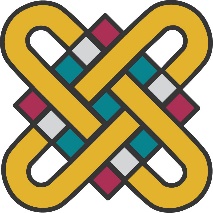 Περιοχή Φούρκα 52100 Καστοριά, Ελλάδα  Τηλ. 2467087062 @ msc-inf@uowm.gr 
• https://msc.cs.uowm.grΑρ. Πρωτ. ……….………………………….Ημερομηνία ……………………………...Σελίδες  1 από 1 ΑΙΤΗΣΗ ΠΑΡΟΥΣΙΑΣΗ ΠΤΥΧΙΑΚΗΣ ΕΡΓΑΣΙΑΣ ΑΙΤΗΣΗ ΠΑΡΟΥΣΙΑΣΗ ΠΤΥΧΙΑΚΗΣ ΕΡΓΑΣΙΑΣ ΑΙΤΗΣΗ ΠΑΡΟΥΣΙΑΣΗ ΠΤΥΧΙΑΚΗΣ ΕΡΓΑΣΙΑΣ ΑΙΤΗΣΗ ΠΑΡΟΥΣΙΑΣΗ ΠΤΥΧΙΑΚΗΣ ΕΡΓΑΣΙΑΣ ΑΙΤΗΣΗ ΠΑΡΟΥΣΙΑΣΗ ΠΤΥΧΙΑΚΗΣ ΕΡΓΑΣΙΑΣ ΑΙΤΗΣΗ ΠΑΡΟΥΣΙΑΣΗ ΠΤΥΧΙΑΚΗΣ ΕΡΓΑΣΙΑΣ ΑΙΤΗΣΗ ΠΑΡΟΥΣΙΑΣΗ ΠΤΥΧΙΑΚΗΣ ΕΡΓΑΣΙΑΣ ΑΙΤΗΣΗ ΠΑΡΟΥΣΙΑΣΗ ΠΤΥΧΙΑΚΗΣ ΕΡΓΑΣΙΑΣ ΑΙΤΗΣΗ ΠΑΡΟΥΣΙΑΣΗ ΠΤΥΧΙΑΚΗΣ ΕΡΓΑΣΙΑΣ ΑΙΤΗΣΗ ΠΑΡΟΥΣΙΑΣΗ ΠΤΥΧΙΑΚΗΣ ΕΡΓΑΣΙΑΣ ΑΙΤΗΣΗ ΠΑΡΟΥΣΙΑΣΗ ΠΤΥΧΙΑΚΗΣ ΕΡΓΑΣΙΑΣ ΑΙΤΗΣΗ ΠΑΡΟΥΣΙΑΣΗ ΠΤΥΧΙΑΚΗΣ ΕΡΓΑΣΙΑΣ ΑΙΤΗΣΗ ΠΑΡΟΥΣΙΑΣΗ ΠΤΥΧΙΑΚΗΣ ΕΡΓΑΣΙΑΣ ΑΙΤΗΣΗ ΠΑΡΟΥΣΙΑΣΗ ΠΤΥΧΙΑΚΗΣ ΕΡΓΑΣΙΑΣ ΑΙΤΗΣΗ ΠΑΡΟΥΣΙΑΣΗ ΠΤΥΧΙΑΚΗΣ ΕΡΓΑΣΙΑΣΠροσωπικά Στοιχεία  Σπουδαστή Προσωπικά Στοιχεία  Σπουδαστή Προσωπικά Στοιχεία  Σπουδαστή Προσωπικά Στοιχεία  Σπουδαστή Προσωπικά Στοιχεία  Σπουδαστή Προσωπικά Στοιχεία  Σπουδαστή Προσωπικά Στοιχεία  Σπουδαστή Προσωπικά Στοιχεία  Σπουδαστή Προσωπικά Στοιχεία  Σπουδαστή Προσωπικά Στοιχεία  Σπουδαστή Προσωπικά Στοιχεία  Σπουδαστή Προσωπικά Στοιχεία  Σπουδαστή Προσωπικά Στοιχεία  Σπουδαστή Προσωπικά Στοιχεία  Σπουδαστή Προσωπικά Στοιχεία  Σπουδαστή Επώνυμο : Επώνυμο : Επώνυμο : Επώνυμο : Επώνυμο : Επώνυμο : Επώνυμο : Επώνυμο : Επώνυμο : Επώνυμο : Όνομα : Όνομα : Όνομα : Όνομα : Όνομα : Εξάμηνο  : Εξάμηνο  : Εξάμηνο  : Εξάμηνο  : Εξάμηνο  : Εξάμηνο  : ΑΕΜ :  ΑΕΜ :  ΑΕΜ :  ΑΕΜ :  Ακαδημαϊκό έτος Εγγραφής : Ακαδημαϊκό έτος Εγγραφής : Ακαδημαϊκό έτος Εγγραφής : Ακαδημαϊκό έτος Εγγραφής : Ακαδημαϊκό έτος Εγγραφής : Δ/νση Κατοικίας : Δ/νση Κατοικίας : Δ/νση Κατοικίας : Δ/νση Κατοικίας : Δ/νση Κατοικίας : Δ/νση Κατοικίας : Δ/νση Κατοικίας : Δ/νση Κατοικίας : Δ/νση Κατοικίας : Δ/νση Κατοικίας : Δ/νση Κατοικίας : Δ/νση Κατοικίας : Δ/νση Κατοικίας : Δ/νση Κατοικίας : Δ/νση Κατοικίας : Αριθ. Αριθ. Αριθ. Τ.Κ. Τ.Κ. Τ.Κ. Τ.Κ. Τ.Κ. Πόλη : Πόλη : Πόλη : Πόλη : Νομός : Νομός : Νομός : Τηλέφωνο : Τηλέφωνο : Τηλέφωνο : Τηλέφωνο : Τηλέφωνο : Τηλέφωνο : Τηλέφωνο : Κιν. Τηλέφωνο : Κιν. Τηλέφωνο : Κιν. Τηλέφωνο : Κιν. Τηλέφωνο : e-mail : e-mail : e-mail : e-mail : Στοιχεία Πτυχιακής Εργασίας Στοιχεία Πτυχιακής Εργασίας Στοιχεία Πτυχιακής Εργασίας Στοιχεία Πτυχιακής Εργασίας Στοιχεία Πτυχιακής Εργασίας Στοιχεία Πτυχιακής Εργασίας Στοιχεία Πτυχιακής Εργασίας Στοιχεία Πτυχιακής Εργασίας Στοιχεία Πτυχιακής Εργασίας Στοιχεία Πτυχιακής Εργασίας Στοιχεία Πτυχιακής Εργασίας Στοιχεία Πτυχιακής Εργασίας Στοιχεία Πτυχιακής Εργασίας Στοιχεία Πτυχιακής Εργασίας Στοιχεία Πτυχιακής Εργασίας Τίτλος: Τίτλος: Title*Title*Επιβλέπων Μέλος Δ.Ε.Π.:Επιβλέπων Μέλος Δ.Ε.Π.:Επιβλέπων Μέλος Δ.Ε.Π.:Επιβλέπων Μέλος Δ.Ε.Π.:Επιβλέπων Μέλος Δ.Ε.Π.:Σας υποβάλλω συνημμένα σε τρία αντίγραφα την πτυχιακή μου εργασία και παρακαλώ να ορίσετε επιτροπή εξέτασης για την πτυχιακή εργασία την οποία έχω περατώσει καθώς και να με εντάξετε στο πρόγραμμα παρουσιάσεων πτυχιακών εργασιών του ________________ Εξαμήνου του Ακαδημαϊκού Έτους 20__- 20__Σας υποβάλλω συνημμένα σε τρία αντίγραφα την πτυχιακή μου εργασία και παρακαλώ να ορίσετε επιτροπή εξέτασης για την πτυχιακή εργασία την οποία έχω περατώσει καθώς και να με εντάξετε στο πρόγραμμα παρουσιάσεων πτυχιακών εργασιών του ________________ Εξαμήνου του Ακαδημαϊκού Έτους 20__- 20__Σας υποβάλλω συνημμένα σε τρία αντίγραφα την πτυχιακή μου εργασία και παρακαλώ να ορίσετε επιτροπή εξέτασης για την πτυχιακή εργασία την οποία έχω περατώσει καθώς και να με εντάξετε στο πρόγραμμα παρουσιάσεων πτυχιακών εργασιών του ________________ Εξαμήνου του Ακαδημαϊκού Έτους 20__- 20__Σας υποβάλλω συνημμένα σε τρία αντίγραφα την πτυχιακή μου εργασία και παρακαλώ να ορίσετε επιτροπή εξέτασης για την πτυχιακή εργασία την οποία έχω περατώσει καθώς και να με εντάξετε στο πρόγραμμα παρουσιάσεων πτυχιακών εργασιών του ________________ Εξαμήνου του Ακαδημαϊκού Έτους 20__- 20__Σας υποβάλλω συνημμένα σε τρία αντίγραφα την πτυχιακή μου εργασία και παρακαλώ να ορίσετε επιτροπή εξέτασης για την πτυχιακή εργασία την οποία έχω περατώσει καθώς και να με εντάξετε στο πρόγραμμα παρουσιάσεων πτυχιακών εργασιών του ________________ Εξαμήνου του Ακαδημαϊκού Έτους 20__- 20__Σας υποβάλλω συνημμένα σε τρία αντίγραφα την πτυχιακή μου εργασία και παρακαλώ να ορίσετε επιτροπή εξέτασης για την πτυχιακή εργασία την οποία έχω περατώσει καθώς και να με εντάξετε στο πρόγραμμα παρουσιάσεων πτυχιακών εργασιών του ________________ Εξαμήνου του Ακαδημαϊκού Έτους 20__- 20__Σας υποβάλλω συνημμένα σε τρία αντίγραφα την πτυχιακή μου εργασία και παρακαλώ να ορίσετε επιτροπή εξέτασης για την πτυχιακή εργασία την οποία έχω περατώσει καθώς και να με εντάξετε στο πρόγραμμα παρουσιάσεων πτυχιακών εργασιών του ________________ Εξαμήνου του Ακαδημαϊκού Έτους 20__- 20__Σας υποβάλλω συνημμένα σε τρία αντίγραφα την πτυχιακή μου εργασία και παρακαλώ να ορίσετε επιτροπή εξέτασης για την πτυχιακή εργασία την οποία έχω περατώσει καθώς και να με εντάξετε στο πρόγραμμα παρουσιάσεων πτυχιακών εργασιών του ________________ Εξαμήνου του Ακαδημαϊκού Έτους 20__- 20__Σας υποβάλλω συνημμένα σε τρία αντίγραφα την πτυχιακή μου εργασία και παρακαλώ να ορίσετε επιτροπή εξέτασης για την πτυχιακή εργασία την οποία έχω περατώσει καθώς και να με εντάξετε στο πρόγραμμα παρουσιάσεων πτυχιακών εργασιών του ________________ Εξαμήνου του Ακαδημαϊκού Έτους 20__- 20__Σας υποβάλλω συνημμένα σε τρία αντίγραφα την πτυχιακή μου εργασία και παρακαλώ να ορίσετε επιτροπή εξέτασης για την πτυχιακή εργασία την οποία έχω περατώσει καθώς και να με εντάξετε στο πρόγραμμα παρουσιάσεων πτυχιακών εργασιών του ________________ Εξαμήνου του Ακαδημαϊκού Έτους 20__- 20__Σας υποβάλλω συνημμένα σε τρία αντίγραφα την πτυχιακή μου εργασία και παρακαλώ να ορίσετε επιτροπή εξέτασης για την πτυχιακή εργασία την οποία έχω περατώσει καθώς και να με εντάξετε στο πρόγραμμα παρουσιάσεων πτυχιακών εργασιών του ________________ Εξαμήνου του Ακαδημαϊκού Έτους 20__- 20__Σας υποβάλλω συνημμένα σε τρία αντίγραφα την πτυχιακή μου εργασία και παρακαλώ να ορίσετε επιτροπή εξέτασης για την πτυχιακή εργασία την οποία έχω περατώσει καθώς και να με εντάξετε στο πρόγραμμα παρουσιάσεων πτυχιακών εργασιών του ________________ Εξαμήνου του Ακαδημαϊκού Έτους 20__- 20__Σας υποβάλλω συνημμένα σε τρία αντίγραφα την πτυχιακή μου εργασία και παρακαλώ να ορίσετε επιτροπή εξέτασης για την πτυχιακή εργασία την οποία έχω περατώσει καθώς και να με εντάξετε στο πρόγραμμα παρουσιάσεων πτυχιακών εργασιών του ________________ Εξαμήνου του Ακαδημαϊκού Έτους 20__- 20__Σας υποβάλλω συνημμένα σε τρία αντίγραφα την πτυχιακή μου εργασία και παρακαλώ να ορίσετε επιτροπή εξέτασης για την πτυχιακή εργασία την οποία έχω περατώσει καθώς και να με εντάξετε στο πρόγραμμα παρουσιάσεων πτυχιακών εργασιών του ________________ Εξαμήνου του Ακαδημαϊκού Έτους 20__- 20__Σας υποβάλλω συνημμένα σε τρία αντίγραφα την πτυχιακή μου εργασία και παρακαλώ να ορίσετε επιτροπή εξέτασης για την πτυχιακή εργασία την οποία έχω περατώσει καθώς και να με εντάξετε στο πρόγραμμα παρουσιάσεων πτυχιακών εργασιών του ________________ Εξαμήνου του Ακαδημαϊκού Έτους 20__- 20__Παρατηρήσεις : Παρατηρήσεις : Παρατηρήσεις : Παρατηρήσεις : (εάν πρόκειται για ομαδική εργασία αναφέρετε το ονοματεπώνυμο και τον αριθμό μητρώου του φοιτητή που συνεργάζεστε)(εάν πρόκειται για ομαδική εργασία αναφέρετε το ονοματεπώνυμο και τον αριθμό μητρώου του φοιτητή που συνεργάζεστε)(εάν πρόκειται για ομαδική εργασία αναφέρετε το ονοματεπώνυμο και τον αριθμό μητρώου του φοιτητή που συνεργάζεστε)(εάν πρόκειται για ομαδική εργασία αναφέρετε το ονοματεπώνυμο και τον αριθμό μητρώου του φοιτητή που συνεργάζεστε)(εάν πρόκειται για ομαδική εργασία αναφέρετε το ονοματεπώνυμο και τον αριθμό μητρώου του φοιτητή που συνεργάζεστε)(εάν πρόκειται για ομαδική εργασία αναφέρετε το ονοματεπώνυμο και τον αριθμό μητρώου του φοιτητή που συνεργάζεστε)(εάν πρόκειται για ομαδική εργασία αναφέρετε το ονοματεπώνυμο και τον αριθμό μητρώου του φοιτητή που συνεργάζεστε)(εάν πρόκειται για ομαδική εργασία αναφέρετε το ονοματεπώνυμο και τον αριθμό μητρώου του φοιτητή που συνεργάζεστε)(εάν πρόκειται για ομαδική εργασία αναφέρετε το ονοματεπώνυμο και τον αριθμό μητρώου του φοιτητή που συνεργάζεστε)(εάν πρόκειται για ομαδική εργασία αναφέρετε το ονοματεπώνυμο και τον αριθμό μητρώου του φοιτητή που συνεργάζεστε)(εάν πρόκειται για ομαδική εργασία αναφέρετε το ονοματεπώνυμο και τον αριθμό μητρώου του φοιτητή που συνεργάζεστε)Καστοριά ___/___/ 20__Καστοριά ___/___/ 20__Καστοριά ___/___/ 20__Καστοριά ___/___/ 20__Καστοριά ___/___/ 20__Καστοριά ___/___/ 20__Καστοριά ___/___/ 20__Καστοριά ___/___/ 20__Καστοριά ___/___/ 20__Ο/Η Αιτ____________________________
(Υπογραφή)Ο/Η Αιτ____________________________
(Υπογραφή)Ο/Η Αιτ____________________________
(Υπογραφή)Ο/Η Αιτ____________________________
(Υπογραφή)Ο/Η Αιτ____________________________
(Υπογραφή)Ο/Η Αιτ____________________________
(Υπογραφή)* Σημειώστε τον τίτλο της πτυχιακής σας εργασίας στην Αγγλική * Σημειώστε τον τίτλο της πτυχιακής σας εργασίας στην Αγγλική * Σημειώστε τον τίτλο της πτυχιακής σας εργασίας στην Αγγλική * Σημειώστε τον τίτλο της πτυχιακής σας εργασίας στην Αγγλική * Σημειώστε τον τίτλο της πτυχιακής σας εργασίας στην Αγγλική * Σημειώστε τον τίτλο της πτυχιακής σας εργασίας στην Αγγλική * Σημειώστε τον τίτλο της πτυχιακής σας εργασίας στην Αγγλική * Σημειώστε τον τίτλο της πτυχιακής σας εργασίας στην Αγγλική * Σημειώστε τον τίτλο της πτυχιακής σας εργασίας στην Αγγλική * Σημειώστε τον τίτλο της πτυχιακής σας εργασίας στην Αγγλική * Σημειώστε τον τίτλο της πτυχιακής σας εργασίας στην Αγγλική * Σημειώστε τον τίτλο της πτυχιακής σας εργασίας στην Αγγλική * Σημειώστε τον τίτλο της πτυχιακής σας εργασίας στην Αγγλική * Σημειώστε τον τίτλο της πτυχιακής σας εργασίας στην Αγγλική * Σημειώστε τον τίτλο της πτυχιακής σας εργασίας στην Αγγλική ΠΑΝΕΠΙΣΤΗΜΙΟ ΔΥΤΙΚΗΣ ΜΑΚΕΔΟΝΙΑΣ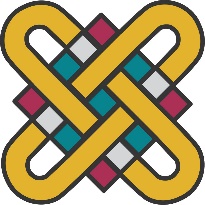 ΣΧΟΛΗ ΘΕΤΙΚΩΝ ΕΠΙΣΤΗΜΩΝ ΤΜΗΜΑ ΠΛΗΡΟΦΟΡΙΚΗΣΠεριοχή Φούρκα 52100 Καστοριά, Ελλάδα  Τηλ. 2467087062 •  fax 2467087063 • @ cs@uowm.gr • https://cs.uowm.gr/ΠΑΝΕΠΙΣΤΗΜΙΟ ΔΥΤΙΚΗΣ ΜΑΚΕΔΟΝΙΑΣΣΧΟΛΗ ΘΕΤΙΚΩΝ ΕΠΙΣΤΗΜΩΝ ΤΜΗΜΑ ΠΛΗΡΟΦΟΡΙΚΗΣΠεριοχή Φούρκα 52100 Καστοριά, Ελλάδα  Τηλ. 2467087062 •  fax 2467087063 • @ cs@uowm.gr • https://cs.uowm.gr/ΠΑΝΕΠΙΣΤΗΜΙΟ ΔΥΤΙΚΗΣ ΜΑΚΕΔΟΝΙΑΣΣΧΟΛΗ ΘΕΤΙΚΩΝ ΕΠΙΣΤΗΜΩΝ ΤΜΗΜΑ ΠΛΗΡΟΦΟΡΙΚΗΣΠεριοχή Φούρκα 52100 Καστοριά, Ελλάδα  Τηλ. 2467087062 •  fax 2467087063 • @ cs@uowm.gr • https://cs.uowm.gr/ΠΑΝΕΠΙΣΤΗΜΙΟ ΔΥΤΙΚΗΣ ΜΑΚΕΔΟΝΙΑΣΣΧΟΛΗ ΘΕΤΙΚΩΝ ΕΠΙΣΤΗΜΩΝ ΤΜΗΜΑ ΠΛΗΡΟΦΟΡΙΚΗΣΠεριοχή Φούρκα 52100 Καστοριά, Ελλάδα  Τηλ. 2467087062 •  fax 2467087063 • @ cs@uowm.gr • https://cs.uowm.gr/ΠΑΝΕΠΙΣΤΗΜΙΟ ΔΥΤΙΚΗΣ ΜΑΚΕΔΟΝΙΑΣΣΧΟΛΗ ΘΕΤΙΚΩΝ ΕΠΙΣΤΗΜΩΝ ΤΜΗΜΑ ΠΛΗΡΟΦΟΡΙΚΗΣΠεριοχή Φούρκα 52100 Καστοριά, Ελλάδα  Τηλ. 2467087062 •  fax 2467087063 • @ cs@uowm.gr • https://cs.uowm.gr/ΠΑΝΕΠΙΣΤΗΜΙΟ ΔΥΤΙΚΗΣ ΜΑΚΕΔΟΝΙΑΣΣΧΟΛΗ ΘΕΤΙΚΩΝ ΕΠΙΣΤΗΜΩΝ ΤΜΗΜΑ ΠΛΗΡΟΦΟΡΙΚΗΣΠεριοχή Φούρκα 52100 Καστοριά, Ελλάδα  Τηλ. 2467087062 •  fax 2467087063 • @ cs@uowm.gr • https://cs.uowm.gr/ΠΑΝΕΠΙΣΤΗΜΙΟ ΔΥΤΙΚΗΣ ΜΑΚΕΔΟΝΙΑΣΣΧΟΛΗ ΘΕΤΙΚΩΝ ΕΠΙΣΤΗΜΩΝ ΤΜΗΜΑ ΠΛΗΡΟΦΟΡΙΚΗΣΠεριοχή Φούρκα 52100 Καστοριά, Ελλάδα  Τηλ. 2467087062 •  fax 2467087063 • @ cs@uowm.gr • https://cs.uowm.gr/ΠΑΝΕΠΙΣΤΗΜΙΟ ΔΥΤΙΚΗΣ ΜΑΚΕΔΟΝΙΑΣΣΧΟΛΗ ΘΕΤΙΚΩΝ ΕΠΙΣΤΗΜΩΝ ΤΜΗΜΑ ΠΛΗΡΟΦΟΡΙΚΗΣΠεριοχή Φούρκα 52100 Καστοριά, Ελλάδα  Τηλ. 2467087062 •  fax 2467087063 • @ cs@uowm.gr • https://cs.uowm.gr/ΠΑΝΕΠΙΣΤΗΜΙΟ ΔΥΤΙΚΗΣ ΜΑΚΕΔΟΝΙΑΣΣΧΟΛΗ ΘΕΤΙΚΩΝ ΕΠΙΣΤΗΜΩΝ ΤΜΗΜΑ ΠΛΗΡΟΦΟΡΙΚΗΣΠεριοχή Φούρκα 52100 Καστοριά, Ελλάδα  Τηλ. 2467087062 •  fax 2467087063 • @ cs@uowm.gr • https://cs.uowm.gr/ΠΑΝΕΠΙΣΤΗΜΙΟ ΔΥΤΙΚΗΣ ΜΑΚΕΔΟΝΙΑΣΣΧΟΛΗ ΘΕΤΙΚΩΝ ΕΠΙΣΤΗΜΩΝ ΤΜΗΜΑ ΠΛΗΡΟΦΟΡΙΚΗΣΠεριοχή Φούρκα 52100 Καστοριά, Ελλάδα  Τηλ. 2467087062 •  fax 2467087063 • @ cs@uowm.gr • https://cs.uowm.gr/ΠΑΝΕΠΙΣΤΗΜΙΟ ΔΥΤΙΚΗΣ ΜΑΚΕΔΟΝΙΑΣΣΧΟΛΗ ΘΕΤΙΚΩΝ ΕΠΙΣΤΗΜΩΝ ΤΜΗΜΑ ΠΛΗΡΟΦΟΡΙΚΗΣΠεριοχή Φούρκα 52100 Καστοριά, Ελλάδα  Τηλ. 2467087062 •  fax 2467087063 • @ cs@uowm.gr • https://cs.uowm.gr/ΠΑΝΕΠΙΣΤΗΜΙΟ ΔΥΤΙΚΗΣ ΜΑΚΕΔΟΝΙΑΣΣΧΟΛΗ ΘΕΤΙΚΩΝ ΕΠΙΣΤΗΜΩΝ ΤΜΗΜΑ ΠΛΗΡΟΦΟΡΙΚΗΣΠεριοχή Φούρκα 52100 Καστοριά, Ελλάδα  Τηλ. 2467087062 •  fax 2467087063 • @ cs@uowm.gr • https://cs.uowm.gr/Ο επόπτης ΚαθηγητήςΟ επόπτης Καθηγητής(Ονοματεπώνυμο)(Υπογραφή)